.SIDE ROCK, BEHIND ¼ TURN LEFT STEP, STEP, TOUCH, & HEEL, & STEP 1-2Rock right to the right, recover onto left. 3&4Cross step right behind left, make a ¼ turn left stepping forward with left, step forward with right. 5-6Step forward with left, touch right beside left. &7&8Step back with right, tap left heel forward, step left beside right, step forward with right.  ROCK FORWARD, ½ TURN LEFT SHUFFLE, WALK, WALK, KICK BALL CROSS 1-2Rock forward with left, recover onto right. 3&4Shuffle a ½ turn left stepping; left, right, left. 5-6Walk forward; right, left. 7&8Kick right foot forward to right diagonal, step right next to left, cross step left over right.  SIDE ROCK, CROSS SHUFFLE, SIDE ROCK  ¼ TURN RIGHT, SHUFFLE FORWARD 1-2Rock right to the right, recover onto left. 3&4Cross step right over left, close left up to right, cross step right over left. 5-6Rock left to the left, make a ¼ turn right recovering onto right. 7&8Step forward with left, close right up to left, step forward with left.  THREE ¼ TURN LEFT PADDLE TURNS, STEP FORWARD, TOGETHER 1-2Step forward with right, pivot a ¼ turn left. (Use Hips) 3-4Step forward with right, pivot a ¼ turn left. (Use Hips) 5-6Step forward with right, pivot a ¼ turn left. (Use Hips) 7-8Step forward with right, step left next to right. Restarts: On walls 4 and 6, restart the dance after completing this section.  ROCK BACK, CHASSE RIGHT, ROCK BACK, SIDE ROCK & CROSS 1-2Rock back with right, recover onto left. 3&4Step right to the right, close left up to right, step right to the right. 5-6Rock back with left, recover onto right. 7&8Rock left to the left, recover onto right, cross step left over right.Light In Our Soul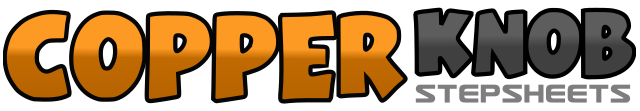 .......Count:40Wall:4Level:Intermediate.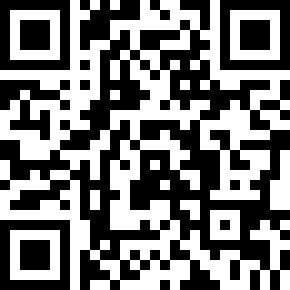 Choreographer:Ross Brown (ENG) - August 2007Ross Brown (ENG) - August 2007Ross Brown (ENG) - August 2007Ross Brown (ENG) - August 2007Ross Brown (ENG) - August 2007.Music:The Light In Our Soul - Helena PaparizouThe Light In Our Soul - Helena PaparizouThe Light In Our Soul - Helena PaparizouThe Light In Our Soul - Helena PaparizouThe Light In Our Soul - Helena Paparizou........